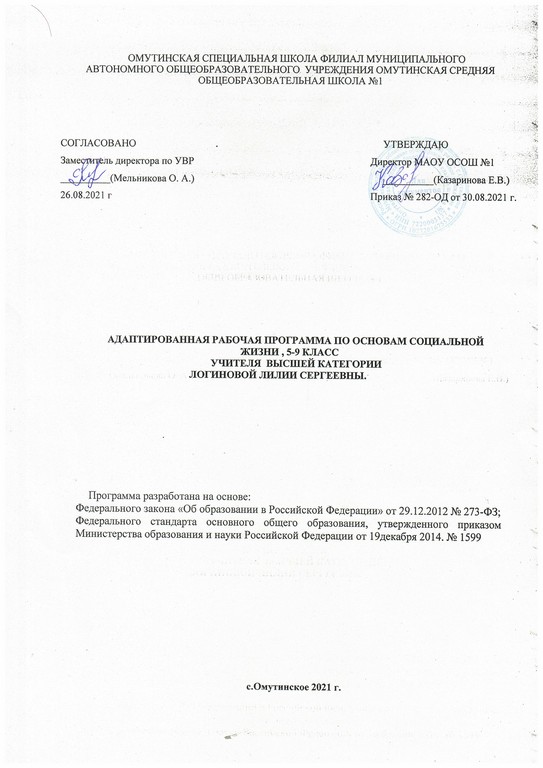 Общая характеристика коррекционного курса с учетом особенностей его освоения обучающимися.Основные содержательные линии выстроены с учётом возрастных и психофизических особенностей развития учащихся, уровня их знаний, умений. Материал программы расположен по принципу усложнения и увеличения объёма сведений. Последовательное изучение тем обеспечивает возможность систематизировано формировать и совершенствовать у детей с нарушениями интеллекта необходимые навыки самообслуживания, ведения домашнего хозяйства, ориентировки в окружающем, а также практически знакомиться с предприятиями, учреждениями, в которые им придётся обращаться по различным вопросам, начав самостоятельную жизнь. Большое значение имеют разделы, направленные на формирование умений пользоваться услугами предприятий службы быта, торговли, связи, транспорта, медицинской помощи, кроме того, данные занятия должны способствовать усвоению морально-этических норм поведения, выработки навыков общения с людьми. Занятия по ОСЖ тесно связаны с уроками русского языка, математики, географии, технологии, биологии. Учащиеся ведут тетрадь для кратких записей, основных сведений и зарисовок. Домашнее задание, как правило, не задается. В отдельных случаях ученикам можно поручить собрать те или иные сведения во время экскурсий. Большинство разделов программы изучается с пятого по девятый классы. Это позволяет, соблюдая принципы систематичности и последовательности в обучении, при сообщении нового материала использовать опыт учащихся как базу для расширения их знаний, совершенствования имеющихся у них умений, навыков и формирования новых. В связи с особенностями поведения и деятельности этих обучающихся необходим контроль над соблюдением правил техники безопасности при проведении практических работ. Занятия по ОСЖ направлены на практическую подготовку детей к самостоятельной жизни и труду, на формирование у них знаний и умений, способствующих социальной адаптации, на повышение уровня общего развития учащихся.Критерии и нормы оценки знаний обучающихсяПромежуточная аттестация учащихся по основам социальной жизни за четверть, полугодие, учебный год проводится путем тестового контроля с помощью тестовых карт, разрабатываемых учителем.Тестовые задания в картах должны учитывать индивидуальные особенности познавательной деятельности и восприимчивости к усвоению знаний в процессе учебного процесса. При затруднениях ученика в чтении и понимании смысла прочитанного текста в карте, учитель сам читает задание, а ученик выбирает правильный ответ и называет его.Оценка за предмет выставляется в зависимости от числа правильных ответов, предложенных педагогом в тестовой карте, процентном отношении: «отлично», если выполнено от 90 до 100% заданий; «хорошо», если выполнено от 60 до 90% заданий; «удовлетворительно», если выполнено от 40 до 60% заданий.Планируемые  результаты  изучения  основы социальной жизни (ОСЖ).Личностные результаты:- осознание себя как гражданина России; формирование чувства гордости за свою Родину;               - воспитание уважительного отношения к иному мнению, истории и культуре других народов;               - сформированность адекватных представлений о собственных возможностях, о насущно                необходимом жизнеобеспечении;              - овладение начальными навыками адаптации в динамично изменяющемся и развивающемся мире;             - овладение социально-бытовыми навыками, используемыми в повседневной жизни;             - владение навыками коммуникации и принятыми нормами социального взаимодействия;             - способность к осмыслению социального окружения, своего места в нем, принятие               соответствующих возрасту ценностей и                 социальных ролей;            - принятие и освоение социальной роли обучающегося, проявление социально значимых мотивов              учебной деятельности;            - сформированность навыков сотрудничества с взрослыми и сверстниками в разных социальных               ситуациях;            - воспитание эстетических потребностей, ценностей и чувств;            - развитие этических чувств, проявление доброжелательности, эмоционально-нравственной               отзывчивости                  и   взаимопомощи, проявление сопереживания к чувствам других людей;            - сформированность установки на безопасный, здоровый образ жизни, наличие мотивации к              творческому труду, работе на результат,                бережному отношению к материальным и духовным   ценностям;               - проявление готовности к самостоятельной жизни.Предметные результаты:Минимальный уровень:представления о разных группах продуктов питания; знание отдельных видов продуктов питания, относящихся к различным  группам;понимание их значения для здорового образа жизни человека;приготовление несложных видов блюд под руководством учителя;представления о санитарно-гигиенических требованиях к процессу приготовления пищи; соблюдение требований техники  безопасности при приготовлении пищи;знание отдельных видов одежды и обуви, некоторых правил ухода за ними; соблюдение усвоенных правил в повседневной жизни;     знание правил личной гигиены и их выполнение под руководством взрослого; знание названий      предприятий бытового  обслуживания и  их назначения; решение типовых   руководством педагога     посредством обращения в предприятия бытового обслуживания;            знание названий торговых организаций, их видов и назначения; совершение покупок различных             товаров под руководством взрослого; первоначальные представления о статьях             семейного бюджета;представления о различных видах средств связи;знание и соблюдение правил поведения в общественных местах (магазинах, транспорте, музеях, медицинских учреждениях);знание названий организаций социальной направленности и их назначения;Достаточный уровень:-знание способов хранения и переработки продуктов питания; составление ежедневного меню из предложенных продуктов питания; -самостоятельное приготовление несложных знакомых блюд; -самостоятельное совершение покупок товаров ежедневного назначения;            - соблюдение правил личной гигиены по уходу за полостью рта, волосами, кожей рук и т.д.;            - соблюдение правила поведения в доме и  общественных местах; -представления о морально- этических  нормах поведения;-некоторые навыки ведения домашнего хозяйства (уборка дома, стирка белья, мытье посуды и т. п.);-навыки обращения в различные медицинские учреждения (под руководством взрослого); -пользование различными средствами связи для решения практических житейских задач; -знание основных статей семейного бюджета; -коллективный расчет расходов и доходов семейного бюджета;-составление различных видов деловых бумаг под руководством учителя с целью обращения в различные организации               социального назначения;                                 Метапредметные компетенции:	-соблюдение социальных и этических норм,	-принятие и выполнение школьных норм поведения и общения,	-добросовестное выполнение обязанностей и активное участие в общественно полезном труде;	-соблюдение правил здорового образа жизни.	-дружеские отношения,	-готовность к коллективным формам обучения и внеклассной деятельности; способность к             эмоциональной привязанности, дружбе.	-уважительное отношение к взрослым в школе и вне школы.	-обращаться с вопросами, просьбами к работникам предприятий бытового обслуживания	-способность грамотно выполнять действия с информацией пользоваться справочной литературой            (рецептурный, телефонных  справочник), энциклопедиями домашнего хозяйства,	- умение найти необходимую информацию (рецепт блюда, удалить пятно, и др.) используя интернет             (разные поисковые системы),            - способность применять полученные знания на практике,	- планировать и подсчитывать расходы на культурные и текущие потребности;	- соотносить выбранную профессию со своими возможностями;	- заполнять деловые бумаги.                                                        Содержание  учебнего курса.Личная гигиена и здоровье.Значение личной гигиены для здоровья и жизни человека.Утренний и вечерний туалет: содержание, правила и приемы выполнения, значение. Личные (индивидуальные) вещи для совершения туалета (зубная щетка, мочалка, расческа, полотенце): правила хранения, уход. Правила содержания личных вещей.Гигиена тела. Уход за телом. Уход за кожей рук и ногтями: значение чистоты рук; приемы обрезания ногтей на руках. Косметические средства для ухода кожей рук. Уход за кожей ног: необходимость ежедневного мытья ног; приемы обрезания ногтей на ногах.Гигиенические требования к использованию личного белья (нижнее белье, носки, колготки).Закаливание организма. Значение закаливания организма для поддержания здоровья человека. Способы закаливания. Воздушные и солнечные процедуры. Водные процедуры для закаливания. Способы и приемы выполнения различных видов процедур, физических упражнений. Утренняя гимнастика. Составление комплексов утренней гимнастики.Уход за волосами. Средства для ухода за волосами: шампуни, кондиционеры, ополаскиватели. Виды шампуней в зависимости от типов волос. Средства для борьбы с перхотью и выпадением волос.Гигиена зрения. Значение зрения в жизни и деятельности человека. Правила бережного отношения к зрению привыполнении различных видов деятельности: чтения, письма, просмотре телепередач, работы с компьютером.Правила и приемы ухода за органами зрения. Способы сохранения зрения. Гигиенические правила письма, чтения,просмотра телепередачОсобенности соблюдения личной гигиены подростком. Правила и приемы соблюдения личной гигиены подростками(отдельно для девочек и мальчиков).Негативное влияние на организм человека вредных веществ: табака, алкоголя, токсических и наркотических веществ.Вредные привычки и способы предотвращения их появления. Табакокурение и вред, наносимый здоровью человека.Наркотики и их разрушительное действие на организм человека.Охрана здоровьяВиды медицинской помощи: доврачебная и врачебная.Виды доврачебной помощи. Способы измерения температуры тела. Обработка ран, порезов и ссадин с применением специальных средств (раствора йода, бриллиантового зеленого («зеленки»). Профилактические средства для предупреждения вирусных и простудных заболеваний.Лекарственные растения и лекарственные препараты первой необходимости в домашней аптечке. Виды, названия, способы хранения. Самолечение и его негативные последствия.Первая помощь. Первая помощь при ушибах и травмах. Первая помощь при обморожениях, отравлениях, солнечном ударе. Меры по предупреждению несчастных случаев в быту.Уход за больным на дому: переодевание, умывание, кормление больного.Виды врачебной помощи на дому. Вызов врача на дом. Медицинские показания для вызова врача на дом. Вызов «скорой» или неотложной помощи. Госпитализация. Амбулаторный прием.Документы, подтверждающие нетрудоспособность: справка и листок нетрудоспособности.ЖилищеОбщее представление о доме. Типы жилых помещений в городе и сельской местности. Виды жилья: собственное и государственное. Домашний почтовый адрес. Коммунальные удобства в городе и сельской местности. Общие коммунальные удобства в многоквартирных домах (лифт, мусоропровод, домофон, почтовые ящики). Комнатные растения. Виды комнатных растений. Особенности ухода: полив, подкормка, температурный и световой режим. Горшки и кашпо для комнатных растений.Домашние животные. Содержание животных (собак, кошек, птиц) в городской квартире: кормление, выгул, уход за внешним видом и здоровьем домашнего питомца. Домашние животные и птицы в сельской местности: виды домашних животных, особенности содержания и уход. Наиболее распространенные болезни некоторых животных. Ветеринарная служба.Планировка жилища. Виды жилых комнат: гостиная, спальня, детская комната. Виды нежилых помещений: кухня, ванная комната, санузел. Назначение жилых комнат и нежилых (подсобных) помещений.Кухня. Нагревательные приборы: виды плит в городской квартире; печь и плита в сельской местности; микроволновые печи. Правила техники безопасности пользования нагревательными приборами. Электробытовые приборы на кухне (холодильник, морозильник, мясорубка, овощерезка и др.): назначение, правила использования и ухода, техника безопасности.Кухонная утварь. Правила гигиены и хранения. Деревянный инвентарь. Уход за деревянными изделиями. Кухонная посуда: виды, функциональное назначение, правила ухода. Предметы для сервировки стола: назначение, уход. Посуда для сыпучих продуктов и уход за ней.Кухонное белье: полотенца, скатерти, салфетки. Материал, из которого изготовлено кухонное белье (льняной, хлопчатобумажный, смесовая ткань). Правила ухода и хранения. Кухонная мебель: названия, назначение.Санузел и ванная комната. Оборудование ванной комнаты и санузла, его назначение. Правила безопасного поведения в ванной комнате.Электробытовые приборы в ванной комнате: стиральные машины, фены для сушки волос. Правила пользования стиральными машинами; стиральные средства для машин (порошки, отбеливатели, кондиционеры), условные обозначения на упаковках. Правила пользования стиральными машинами. Техника безопасности. Ручная стирка белья: замачивание, кипячение, полоскание. Стиральные средства для ручной стирки. Техника безопасности при использовании моющих средств. Магазины по продаже электробытовой техники (стиральных машин).Мебель в жилых помещениях. Виды мебели в жилых помещениях и их назначение (мягкая, корпусная). Уход за мебелью: средства и правила ухода за различными видами мебели. Магазины по продаже различных видов мебели. Убранство жилых комнат: зеркала, картины, фотографии; ковры, паласы; светильники. Правила ухода за убранством жилых комнат.Уход за жилищем. Гигиенические требования к жилому помещению и меры по их обеспечению. Виды уборки жилища (сухая, влажная), инвентарь, моющие средства, электробытовые приборы для уборки помещений. Правила техники безопасности использования чистящих и моющих средств. Уборка санузла и ванной комнаты. Правила техники безопасности использования бытовых электроприборов по уборке жилого помещения. Уход за различными видами напольных покрытий. Ежедневная уборка. Сезонная уборка жилых помещений. Подготовка квартиры и дома к зиме и лету.Насекомые и грызуны в доме: виды; вред, приносимый грызунами и насекомыми. Профилактика появления грызуновнасекомых в доме. Виды химических средств для борьбы с грызунами и насекомыми. Правила использования ядохимикатов и аэрозолей для профилактики и борьбы с грызунами и насекомыми. Предупреждение отравлений ядохимикатами.Городские службы по борьбе с грызунами и насекомыми.Одежда и обувьОдежда. Виды одежды в зависимости от пола и возраста, назначения (деловая, праздничная, спортивная и т.д.), способа ношения (верхняя, нижняя), сезона (летняя, зимняя, демисезонная), вида тканей. Особенности разных видов одежды. Головные уборы: виды и назначение. Роль одежды и головных уборов для сохранения здоровья человека. Магазины по продаже различных видов одежды.Значение опрятного вида человека.Уход за одеждой. Хранение одежды: места для хранения разных видов одежды; правила хранения. Предупреждениепоявление вредителей на одежде (моли). Правила и приемы повседневного ухода за одеждой: стирка, глажение, чистка, починка. Ручная и машинная стирка изделий. Чтение условных обозначений на этикетках по стирке белья. Правила сушки белья из различных тканей. Чтение условных обозначений на этикетках. Электробытовые приборы для глажения: виды утюгов, правила использования. Глажение изделий из различных видов тканей. Правила и приемы глажения белья, брюк, спортивной одежды. Правила и приемы глажения блузок и рубашек. Правила пришивания пуговиц, крючков, петель; зашивание распоровшегося шва Продление срока службы одежды: штопка, наложение заплат. Выведение пятен в домашних условиях. Виды пятновыводителей. Правила выведение мелких пятен в домашних условиях. Санитарно-гигиенические требования и правила техники безопасности при пользовании средствами для выведения пятен.Предприятия бытового обслуживания. Прачечная. Виды услуг. Правила пользования прачечной. Прейскурант. Химчистка. Услуги химчистки. Правила приема изделий и выдачи изделий. Стоимость услуг в зависимости от вида одежды.Выбор и покупка одежды. Выбор одежды при покупке в соответствии с назначением и необходимыми размерами. Подбор одежды в соответствии с индивидуальными особенностями.Магазины по продаже одежды. Специализированные магазины по продаже одежды. Правила возврата или обмена купленного товара (одежды). Хранение чека. Гарантийные средства носки.Обувь. Виды обуви: в зависимости от времени года; назначения (спортивная, домашняя, выходная и т.д.); вида материалов (кожаная, резиновая, текстильная и т.д.).Магазины по продаже различных видов обуви. Порядок приобретения обуви в магазине: выбор, примерка, оплата. Гарантийный срок службы обуви; хранение чека или его копии.Уход за обувью. Хранение обуви: способы и правила. Чистка обуви. Использование кремов для чистки обуви. Виды кремов для чистки обуви; их назначение. Сушка обуви. Правила ухода за обувью из различных материалов. Предприятия бытового обслуживания. Ремонт обуви. Виды услуг. Прейскурант. Правила подготовки обуви для сдачи в ремонт. Правила приема и выдачи обуви.Обувь и здоровье человека. Значение правильного выбора обуви для здоровья человека.ПитаниеОрганизация питания семьи. Значение питания в жизни и деятельности людей. Влияние правильного питания на здоровье человека. Режим питания. Разнообразие продуктов, составляющих рацион питания. Приготовление пищи. Место для приготовления пищи и его оборудование. Гигиена приготовления пищи.Виды продуктов питания. Молоко и молочные продукты: виды, правила хранения. Значение кипячения молока.Виды блюд, приготовляемых на основе молока (каши, молочный суп).Хлеб и хлебобулочные изделия. Виды хлебной продукции. Правила хранения хлебобулочных изделий. Вторичное использование черствого хлеба. Приготовление простых и сложных бутербродов и канапе.Мясо и мясопродукты; первичная обработка, правила хранения. Глубокая заморозка мяса. Размораживание мяса с помощью микроволновой печи.Яйца, жиры. Виды жиров растительного и животного происхождения. Виды растительного масла (подсолнечное, оливковое, рапсовое). Правила хранения. Места для хранения жиров и яиц.Овощи, плоды, ягоды и грибы. Правила хранения. Первичная обработка: мытье, чистка, резка. Свежие и замороженные продукты.Мука и крупы. Виды муки (пшеничная, ржаная, гречневая и др.); сорта муки (крупчатка, высший, первый и второй сорт). Правила хранения муки и круп. Виды круп. Вредители круп и муки. Просеивание муки.Соль, сахар, пряности и приправы. Соль и ее значение для питания. Использование соли при приготовлении блюд.Сахар: его польза и вред. Виды пряностей и приправ. Хранение приправ и пряностей.Чай и кофе. Виды чая. Способы заварки чая. Виды кофе. Польза и негативные последствия чрезмерного употребления чая и кофе.Магазины по продаже продуктов питания. Основные отделы в продуктовых магазинах. Универсамы и супермаркеты (магазины в сельской местности). Специализированные магазины. Виды товаров: фасованные, на вес иразлив. Порядок приобретения товаров в продовольственном магазине (с помощью продавца и самообслуживание). Срок годности продуктов питания (условные обозначения на этикетках). Стоимость продуктов питания. Расчет стоимости товаров на вес и разлив.Рынки. Виды продовольственных рынков: крытые и закрытые, постоянно действующие и сезонные. Основное отличие рынка от магазина.Прием пищи. Первые, вторые и третьи блюда: виды, значение.Завтрак. Блюда для завтрака; горячий и холодный завтраки. Бутерброды. Каши. Блюда из яиц (яйца отварные; яичница-глазунья). Напитки для завтрака. Составление меню для завтрака. Отбор необходимых продуктов для приготовления завтрака. Приготовление некоторых блюд для завтрака. Стоимость и расчет продуктов для завтрака. Посуда для завтрака. Сервировка стола.Обед. Питательная ценность овощей, мяса, рыбы, фруктов. Овощные салаты: виды, способы приготовления. Супы (виды, способы приготовления). Мясные блюда (виды, способы приготовления). Рыбные блюда (виды, способы приготовления). Гарниры: овощные, из круп, макаронных изделий. Фруктовые напитки: соки, нектары. Составление меню для обеда. Отбор необходимых продуктов для приготовления обеда. Стоимость и расчет продуктов для обеда. Посуда для обедов. Праздничный обед. Сервирование стола для обеда. Правила этикета за столом.Ужин. Блюда для ужина; холодный и горячий ужин. Составление меню для холодного ужина. Отбор продуктов для холодного ужина. Приготовление несложных салатов и холодных закусок. Стоимость и расчет продуктов для холодного ужина. Составление меню для горячего ужина. Отбор продуктов для горячего ужина. Стоимость и расчет продуктов для горячего ужина.Изделия из теста. Виды теста: дрожжевое, слоеное, песочное. Виды изделий из теса: пирожки, булочки, печенье и др. приготовление изделий из теста. Составление и запись рецептов. Приготовление изделий из замороженного теста.Домашние заготовки. Виды домашних заготовок: варка, сушка, соление, маринование. Глубокая заморозка овощей и фруктов. Меры предосторожности при употреблении консервированных продуктов. Правила первой помощи при отравлении. Варенье из ягод и фруктов.ТранспортГородской транспорт. Виды городского транспорта. Оплата проезда на всех видах городского транспорта. Правила поведения в городском транспорте.Проезд из дома в школу. Выбор рационального маршрута проезда из дома в разные точки населенного пункта.Расчет стоимости проезда.Пригородный транспорт. Виды: автобусы пригородного сообщения, электрички. Стоимость проезда. Расписание. Междугородний железнодорожный транспорт. Вокзалы: назначение, основные службы. Платформа, перрон, путь. Меры предосторожности по предотвращению чрезвычайных ситуаций на вокзале. Расписание поездов. Виды пассажирских вагонов.Междугородний автотранспорт. Автовокзал, его назначение. Основные автобусные маршруты. Расписание, порядок приобретения билетов, стоимость проезда.Водный транспорт. Значение водного транспорта. Пристань. Порт.Авиационный транспорт. Аэропорты, аэровокзалы. Средства связиНазначение, особенности использования.Почта. Работа почтового отделения связи «Почта России». Виды почтовых отправлений: письмо, бандероль, посылка.Письма. Деловые письма: заказное, с уведомлением. Личные письма. Порядок отправления писем различного вида.Стоимость пересылки. Бандероли.	Виды	бандеролей:	простая,	заказная,	ценная,	с	уведомлением.	Порядок	отправления.	Упаковка. Стоимость пересылки.Посылки. Виды упаковок. Правила и стоимость отправления.Телефонная связь. Виды телефонной связи: проводная (фиксированная), беспроводная (сотовая). Влияние на здоровье излучений мобильного телефона. Культура разговора по телефону. Номера телефонов экстренной службы. Правила оплаты различных видов телефонной связи. Сотовые компании, тарифы. Интернет-связь. Электронная почта. Видео-связь (скайп). Особенности, значение в современной жизни.Денежные переводы. Виды денежных переводов. Стоимость отправления.Предприятия, организации, учрежденияОбразовательные учреждения. Дошкольные образовательные учреждения. Учебно-образовательные учреждения. Учреждения дополнительного образования: виды, особенности работы, основные направления работы. Посещение образовательных организаций дополнительного образования.Местные и промышленные и сельскохозяйственные предприятия. Названия предприятия, вид деятельности, основные виды выпускаемой продукции, профессии рабочих и служащих.Исполнительные органы государственной власти (города, района). Муниципальные власти. Структура, назначение.СемьяРодственные отношения в семье. Состав семьи. Фамилии, имена, отчества ближайших родственников; возраст; дни рождения. Место работы членов семьи, должности, профессии. Взаимоотношения между родственниками. Распределение обязанностей в семье. Помощь старших младшим: домашние обязанности.Семейный досуг. Виды досуга: чтение книг, просмотр телепередач, прогулки и др. правильная, рациональная организация досуга. Любимые и нелюбимые занятия в свободное время.Досуг как источник получения новых знаний: экскурсии, прогулки, посещения музеев, театров и т. д.Досуг как средство укрепления здоровья: туристические походы; посещение спортивных секций и др.Досуг как развитие постоянного интереса к какому -либо виду деятельности (хобби): коллекционирование чего-либо, фотография и т. д.Отдых. Отдых и его разновидности. Необходимость разумной смены работы и отдыха. Отдых и бездеятельность. Летний отдых. Виды проведения летнего отдыха, его планирование. Бюджет отдыха. Подготовка к летнему отдыху: выбор места отдыха, определение маршрута, сбор необходимых вещей.Экономика домашнего хозяйства. Бюджет семьи. Виды и источники дохода. Определение суммы доходов семьи на месяц. Основные статьи расходов. Планирование расходов на месяц по отдельным статьям. Планирование дорогостоящих покупок.Тематическое планирование5 класс (1 раз в неделю,34 часа)6 класс (1 раза в неделю)                                                               7класс    (2 раза в неделю)   8класс (2 раза в неделю)(9 класс 2 раза в неделю)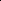  Раздел5 класс6 класс    7 класс8 класс9 классВведение1Личная гигиена и здоровье42666Одежда и обувь63577Семья43151316Охрана здоровья33959Жилище3412611Питание78131412Транспорт22233Средства связи24342Предприятия, организации, учреждения2328           2Итоговое за год1111ИТОГО3434686868№Тема урокаКол-во часовДата Модуль воспитательной программы1Вводное занятие. Беседа о цели, содержании и значении предметаОСЖ. Особенности уроков ОСЖ. Знакомство скабинетом, правила поведения в нем. Соблюдениеправил техники безопасности в кабинете.Соблюдение санитарно - гигиенических требованийна занятиях.1Модуль «Школьный урок»Личная гигиена4Модуль «Школьный урок»2Правила личной  гигиены13Уход за кожей рук,ног,ногтей14Уход за волосами.15Гигиена зрения. Гигиена чтения1Охрана здоровья3Модуль «Школьный урок»6Виды медицинской помощи17Оказание доврачебной помощи18Профилактические средства для предупреждения вирусных,простудных инфекций1Одежда и обувь6Модуль «Школьный урок»Модуль «Профориентация»9Виды одежды и головных уборов, их назначение1  10  Повседневный уход за одеждой111Практическая работа: Чистка и сушка школьной формы, верхней одежды112Виды обуви, ее назначение.113Уход за обувью.114Практическая работа: Чистка обуви1Жилище3Модуль «Школьный урок»Модуль «Профориентация»15Виды жилых помещений в городе116Виды жилых помещений в селе117Почтовый адрес дома и школы1Питание 7Модуль «Школьный урок»Модуль «Профориентация»18Продукты питания, их разнообразие и значение для здоровья человека.119Кухонные принадлежности, приборы, посуда. Правила пользования и ухода за посудой.120Практическая работа: Мытье и чистка кухонных принадлежностей и посуды.121Приготовление пищи. Завтрак122Виды бутербродов.123Практическая работа.Приготовление бутербродов.124Виды чая.Заваривание чая.1Транспорт2Модуль «Школьный урок»25Поведение в транспорте,на улице.Правила дорожного движения.126Игра-экскурсия " Коллективная поездка1Средства связи2Модуль «Школьный урок»27Основные средства связи128Работа почтового отделения связи "Почта России1Предприятия ,учреждения2Модуль «Школьный урок»Модуль «Экскурсии,экспедиции,походы»29Образователные учреждения  Дошкольного образовательного учреждения130Учреждения дополнительного образования1Семья4Модуль «Школьный урок»31Состав семьи.Родственные отношения.132Взаимоотношения между родственниками.133Распереление обязанностей в семье.134Итоговое занятие Все начинается в семье.1№Тема урокаКоличество часовДата Модуль воспитательной программыЛичная гигиена6Модуль воспитательной программы1Закаливание организма. Принципы закаливания1Модуль «Школьный урок»Модуль «Профориентация»2Гигиена тела.Уход за руками и ногами.1.3Утренренняя гимнастика. Составление комплексов утренней гимнастики.14Медицинские учреждения, их назначение. Работники медицинских учреждений.15Виды медицинской помощи.Страховая медицина16Профилактические средства  для предупреждения  вирусных и простудных заболеваний.1Одежда и обувь3.7Роль одежды и головных уборов  для сохранения здоровья человека1Модуль «Школьный урок»Модуль «Профориентация»8Повседневный уход за одеждой.Пришивание пуговиц, крючков, Иструктаж по т\б19Стирка и глажение одежды из различных тканей.Правила и приёмы стирки , глажения белья,брюк,рубашек.1Семья310Состав семьи. Родственные отношения.1Модуль «Школьный урок»11Личные взаимоотношения в семье. отношения.112Итоговый урок по теме "  Семья"1Жилище413Гигиенические требования к жилому помещению. Основные правила организации рабочего места школьника.1Модуль «Школьный урок»Модуль «Профориентация»14Комнатные растения15Комнатные растения116Уход за домашними животными,птицами.1Питание817Гигиена приготовления пищи.Хранение продуктов и приготовленных блюд.1Модуль «Школьный урок»Модуль «Профориентация»18Завтрак.Правила пользования столовыми приборами,поведение за столом.119Ужин.Составление меню завтрака,ужина. 120Сервировка стола к ужину.Стоимость и расчёт продуктов.Продуктовые магазины.121Приготовление каши .Инструктаж по т\б.122Приготовление каши на  молоке.Инструктаж по т\б.123Приготовление блюд из овощей124Отваривание макаронных изделий1Транспорт225Экскурсия на автовокзал. Основные автобусные маршруты.1Модуль «Школьный урок»26.Междугородный автотранспорт.127Средства связи428Основные средства связи. Виды почтовых отправлений.1Модуль «Школьный урок»Модуль «Профориентация» 29Экскурсия на почту130Экскурсия на почту131Телефон,телевидение.  Услуги сотовой связи.1Предприятия и учреждения332Дошкольные образовательные учреждения.1Модуль «Школьный урок»Модуль «Экскурсии,экспедиции,походы»33Учреждения дополнительного образования.Организация досуга с пользой для здоровья.134 Экскурсия в Центр по работе с детьми.Инструктаж по т\б.1Итоговое тестирование за учебный год.1№Тема урокаКоличество часовДата Модуль воспитательной программыЛичная гигиена6Модуль «Школьный урок»Модуль «Профориентация»1Личная гигиена подростка.12Гигиена тела.13Способы сохранения зрения.14Режим дня и  его значение.15Составление режима выходного дня.16Итоговый урок по теме « Личная гигиена»1Одежда и обувь5Модуль «Школьный урок»Модуль «Профориентация»7Ремонт разорванных мест одежды. Штопка.18Стирка х\б белья вручную и с помощью стиральной машины. Устройство стиральной машины.19 Практическая работа .Стирка х\б белья вручную и с помощью стиральной машины. Устройство стиральной машины.110Утюжка постельного белья, брюк.111Чистка одежды. Виды услуг.1Семья 15Модуль «Школьный урок»Модуль «Профориентация»12Помощь родителям в уходе за младшими детьми.113Разучивание тихих и подвижных игр.114Проведение игр с детьми младшего возраста.115Проведение игр с детьми младшего возраста.116Семейный досуг.Виды досуга.117Досуг как получение новых знаний.118Экскурсия в музей.Культура поведения119Экскурсия в школу исскуств.Культура поведения.120Экскурсия в центр « Точка роста»121Досуг как укрепление здоровья.122Экскурсия в ДЮСШ.Правила культурного и безопасного поведения.123Бюджет семьи. Виды и источники доходов.124Практическая работа.Определение дохода семьи.125Практическая работа: Мелкие расходы.126Составление доверенности на получение зарплаты.1Охрана здоровья9Модуль «Школьный урок»Модуль «Профориентация»27Домашняя аптечка. Вред самолечения.128Лекарственные растения129Лекарственные растения. Приготовления настоя.130Лекарственные растения. Приготовления  отвара131Первая помощь при травмах,ушибах.132Первая помощь при  ранах.133Первая помощь при  вывихах,переломах.134Практическая работа . Наложение повязок.135Итоговый урок по теме «Охрана здоровья"1Жилище12Модуль «Школьный урок»Модуль «Профориентация»36Виды жилья: собственное и госудорственное137Комнатные растения.Уход за ними.138Домашние животные. Уход за ними.139Виды уборки жилища. Ежедневная   и сезонная уборка жилого помещения.140Подготовка квартиры к зиме.141Кухня. Куханная утварь,бельё142Уход за окнами,зеркалами.143Мебель в жилых помещениях.144Электробытовые приборы .145Санитарная обработка помещения .146Профилактика появления грызунов и насекомых в доме.147Итоговый урок по теме « Жилище»1Питание13Модуль «Школьный урок»Модуль «Профориентация»48 Правила пользования столовыми приборами. Сервировка стола149Приготовление закуски ,салат150Приготовление первого блюда151Приготовление второго блюда.152Приготовление компота из свежих фруктов153 Приготовление компота из сухофруктов.154 Способы приготовления блюд в скороварке155Магазины по продаже продуктов питания.156Составление меню  и списка продуктов необходимых для  приготовления кулинарных блюд.157Стоимость и расчёт продуктов для завтрака.158Стоимость и расчёт продуктов для обеда.159Питательная ценность овощей,мяса,рыбы,фруктов.160Итоговый урок по теме " Питание"1Транспорт2Модуль «Школьный урок»Модуль «Профориентация»61Экскурсия на автовокзал. Основные автобусные маршруты.162Безопасность и культура  поведения в транпорте.1Средства связи3Модуль «Школьный урок»Модуль «Профориентация»63Экскурсия на почту.164Виды бандеролей, стоимость пересылки, упаковка.165 Практическая работа. Отправка  бандеролей. 1Предприятия и учреждения2Модуль «Школьный урок»Модуль «Экскурсии,экспедиции,походы»66Экскурсия на промышленные и сельскохозяйственные предприятия.167Экскурсия на промышленные и сельскохозяйственные предприятия.168Итоговое тестирование за учебный год.1№Тема урокаКоличество часовДата Модуль воспитательной программыЛичная гигиена и здоровье61Личная гигиена  юноши и девушки 1Модуль «Школьный урок»Модуль «Профориентация»2Уход за кожей лица13Практическая работа. Упражнение в протирании лица.14Гигиенические правила  письма,чтения,просмотра телепередач.15Негативное влияние на организм вредных привычек.16Итоговый урок по теме «Личная гигиена и здоровье».1Одежда и обувь7Модуль «Школьный урок»Модуль «Профориентация»7Роль одежды и обуви для сохранения здоровья человека.18Стирка изделий из шерстяных и синтетических тканей19Стирка х\б белья вручную и с помощью стиральной машины. Устройство стиральной машины.110Утюжка рубашек.Условные обозначения при утюжке на этикетках одежды.111Утюжка постельного белья, брюк.112Предприятия бытового ослуживания. Прачечная.Виды услуг113Итоговый урок «Одежда»1Семья13Модуль «Школьный урок»14Культура общения юноши и девушки.Внешний вид молодых людей.115Правила поведения в общественных местах116Правила поведения в общественных местах117Анализ практических ситуаций  в общении между людьми.118Уход за грудным ребенком. Купание.119Практическая работа: Пеленание грудного ребенка120Практическая работа : Купание куклы121Санитарно-гигиенические требования к содержанию детской одежды, постели.122Правила содержания детской посуды, игрушек.123Отдых и его рановидности124Бюджет семьи.Основные статьи расходов.125Планирование расходов на неделю.126Экскурсия в центр « Точка роста»1Модуль «Школьный урок»Модуль «Экскурсии,экспедиции,походы»Охрана здоровья.5Модуль «Школьный урок»Модуль «Профориентация»27Первая помощь  при обморожении,солнечном ударе.128Первая помощь  при отравлении.129Меры по предупреждению несчастных случаев в быту.130Медицинские показатели для вызова врача на дом.Госпитализация.Амбулаторный приём.131Итоговый урок по теме «Охрана здоровья».1Жилище6Модуль «Школьный урок»Модуль «Профориентация»32Уборка кухни, санузла.33СМС, использование их при уборке. Практическая работа: Чистка раковин.134Уход за различными видами напольных покрытий.135Комнатные растения.Уход за ними.136 Сезонная уборка.Подготовка квартиры к лету.137Профилактика появления грызунов и насекомых в доме.138Итоговый урок по теме « Жилище»1Питание14Модуль «Школьный урок»Модуль «Профориентация»39Здоровое питание.140Составление меню завтрака, ужина на день.141Составление меню обеда на день.142Приготовление изделий из теста.Т\б.143Виды теста.144Замес бездрожжевого теста145Замес дрожжевого теста146Приготовление блинов147Приготовление сдобного теста148Выпечка хвороста149Выпечка хвороста150Консервирование овощей в домашних условиях151Консервирование овощей в домашних условиях152Итоговый урок по теме " Питание"1Транспорт3Модуль «Школьный урок»53Экскурсия на автовокзал. Основные автобусные маршруты154Междугородный автотранспорт155Водный транспорт1Средства связи4Модуль «Школьный урок»56Основные средства связи. Особенности использования.157Телефон.Виды телефонной связь.158Культура разговора по телефону.159Посылки. Виды упаковок.Правила отправления.1Предприятия и учреждения8Модуль «Школьный урок»Модуль «Экскурсии,экспедиции,походы»60Предприятия Омутинского района161Предприятия Омутинского района162Предприятия Омутинского района163Экскурсия на промышленные и сельскохозяйственные предприятия.164Экскурсия на промышленные и сельскохозяйственные предприятия.165Экскурсия на промышленные и сельскохозяйственные предприятия166. Экскурсия на промышленные и сельскохозяйственные предприятия167Экскурсия на промышленные и сельскохозяйственные предприятия168Итоговое тестирование за учебный год.1№Тема урокаКоличество часовДата Модуль воспитательной программыЛичная гигиена и здоровье6Модуль «Школьный урок»1Личная гигиена  юноши и девушки 12ЗОЖ.Влияние  табака на организм .13Влияние алкоголя на организм человека.14Влияние токсических веществ на организм человека.15Влияние наркотических веществ на организм человека.16Итоговый урок по теме «Личная гигиена и здоровье».1Одежда и обувь7Модуль «Школьный урок»7Значение опрятного вида человека.18Значение правильного выбора одежды и обуви на здоровье человека.19Магазины по продаже обуви и одежды.110Подбор одежды и обуви в соответствии с индивидуальными особенностями.111Уход за одеждой и обувью.112Предприятия бытового обслуживания.113Итоговый урок «Одежда и обувь»1Семья 16Модуль «Школьный урок»14Основа семейного очага.115 Культура общения в семье.116Права и обязанности родителей и детей.117Закон РФ о браке и семье.118Уход за детьми. Профилактика социального сиротства.119Культура общения с соседями.120Традиции культуры поведения в современном обществе121Прием гостей122Распределение хозяйственно-бытовых обязанностей между членами семьи123Анализ практических ситуаций  в общении между людьми.124Отдых и бездеятельность.125Виды проведения летнего отдыха, его планирование.126Бюджет семьи.Основные статьи расходов.127Планирование расходов на месяц.128Планирование расходов на год.Планирование дорогостоящих покупок.129Экскурсия в центр « Точка роста»1Модуль «Школьный урок»Модуль «Экскурсии,экспедиции,походы»Охрана здоровья.9Модуль «Школьный урок»30Виды медицинской помощи.131Виды доврачебной помощи132Лекарственные растения и лекарственные препараты первой необходимости в домашней аптечке.133Меры по оказанию первой помощи при  несчастных случаев в быту.134Уход за больным на дому.135Уход за больным на дому136Медицинские показатели для вызова врача на дом.Госпитализация.Амбулаторный приём.137Документы подтверждающие нетрудоспособность.138Итоговый урок по теме «Охрана здоровья».1Жилище11Модуль «Школьный урок»39Планировка жилища.140Интерьер.Мебель в жилых помещениях.141Магазины по продаже мебели. 142Убранство жилых комнат.143Упражнение в рациональной расстановке мебели в квартире.144Комнатные растения.Уход за ними.145Уход за жилищем.Ежедневная уборка.146 Сезонная уборка. 147Профилактика появления грызунов и насекомых в доме.Службы  по борьбе с грызунами и насекомыми.148Соблюдение правила техники безопасности в доме,во дворе.149Итоговый урок по теме « Жилище»1Питание1250Здоровое питание. Правила этикета за столом.151Приготовление национальных блюд.152Приготовление праздничного блюда.153Составление меню  на день154Составление праздничного меню.155Сервировка праздничного стола.1Питание детей ясельного возраста156Составление меню для детей ясельного возраста.157Диетическое питание.158Домашние заготовки.1.59Первая помощь при отравлении.1.60Итоговый урок по теме " Питание"1Транспорт3Модуль «Школьный урок»61Авиационный транспорт.Аэропорт.162Меры предосторожности по предотвращению чрезвычайных ситуации при пользовании транспортом.163Культура поведения в транспорте.1Средства связи2Модуль «Школьный урок»64Денежные переводы.165Особенности использования интернет- связи.Безопасность и культура общения.1Предприятия и учреждения2Модуль «Школьный урок»Модуль «Экскурсии,экспедиции,походы»66Муниципальные власти.Структура назначение167Экскурсия в Центр занятости населения.168Итоговое тестирование за учебный год.1Личная гигиена и здоровье6Модуль «Школьный урок»1Личная гигиена  юноши и девушки 12ЗОЖ.Влияние  табака на организм .13Влияние алкоголя на организм человека.14Влияние токсических веществ на организм человека.15Влияние наркотических веществ на организм человека.16Итоговый урок по теме «Личная гигиена и здоровье».1Одежда и обувь7Модуль «Школьный урок»7Значение опрятного вида человека.18Значение правильного выбора одежды и обуви на здоровье человека.19Магазины по продаже обуви и одежды.110Подбор одежды и обуви в соответствии с индивидуальными особенностями.111Уход за одеждой и обувью.112Предприятия бытового обслуживания.113Итоговый урок «Одежда и обувь»1Семья 16Модуль «Школьный урок»14Основа семейного очага.115 Культура общения в семье.116Права и обязанности родителей и детей.117Закон РФ о браке и семье.118Уход за детьми. Профилактика социального сиротства.119Культура общения с соседями.120Традиции культуры поведения в современном обществе121Прием гостей122Распределение хозяйственно-бытовых обязанностей между членами семьи123Анализ практических ситуаций  в общении между людьми.124Отдых и бездеятельность.125Виды проведения летнего отдыха, его планирование.126Бюджет семьи.Основные статьи расходов.127Планирование расходов на месяц.128Планирование расходов на год.Планирование дорогостоящих покупок.129Экскурсия в центр « Точка роста»1Модуль «Школьный урок»Модуль «Экскурсии,экспедиции,походы»Охрана здоровья.9Модуль «Школьный урок»30Виды медицинской помощи.131Виды доврачебной помощи132Лекарственные растения и лекарственные препараты первой необходимости в домашней аптечке.133Меры по оказанию первой помощи при  несчастных случаев в быту.134Уход за больным на дому.135Уход за больным на дому136Медицинские показатели для вызова врача на дом.Госпитализация.Амбулаторный приём.137Документы подтверждающие нетрудоспособность.138Итоговый урок по теме «Охрана здоровья».1Жилище11Модуль «Школьный урок»39Планировка жилища.140Интерьер.Мебель в жилых помещениях.141Магазины по продаже мебели. 142Убранство жилых комнат.143Упражнение в рациональной расстановке мебели в квартире.144Комнатные растения.Уход за ними.145Уход за жилищем.Ежедневная уборка.146 Сезонная уборка. 147Профилактика появления грызунов и насекомых в доме.Службы  по борьбе с грызунами и насекомыми.148Соблюдение правила техники безопасности в доме,во дворе.149Итоговый урок по теме « Жилище»1Питание1250Здоровое питание. Правила этикета за столом.151Приготовление национальных блюд.152Приготовление праздничного блюда.153Составление меню  на день154Составление праздничного меню.155Сервировка праздничного стола.1Питание детей ясельного возраста156Составление меню для детей ясельного возраста.157Диетическое питание.158Домашние заготовки.1.59Первая помощь при отравлении.1.60Итоговый урок по теме " Питание"1Транспорт3Модуль «Школьный урок»61Авиационный транспорт.Аэропорт.162Меры предосторожности по предотвращению чрезвычайных ситуации при пользовании транспортом.163Культура поведения в транспорте.1Средства связи2Модуль «Школьный урок»64Денежные переводы.165Особенности использования интернет- связи.Безопасность и культура общения.1Предприятия и учреждения2Модуль «Школьный урок»Модуль «Экскурсии,экспедиции,походы»66Муниципальные власти.Структура назначение167Экскурсия в Центр занятости населения.168Итоговое тестирование за учебный год.1